OBRAZAC ZA REGISTRACIJU  Molimo popunite sva polja. Obrazac se koristi samo u interne svrhe. 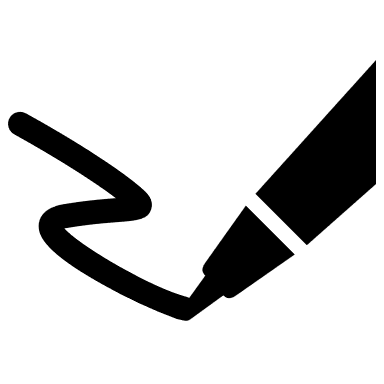 Ime:		(molimo unesite ovde)Prezime:	(molimo unesite ovde)Starosna kategorija (molimo odaberite):Telefonski broj: (molimo unesite ovde)	E-mail adresa: (molimo unesite ovde)Vebsajt organizacije (ukoliko postoji): (molimo unesite ovde)Molimo navedite datume kada vam je potreban smeštaj:  od (datum) do (datum)Rod (molimo odaberite): Sektor koji predstavljate (molimo odaberite):Ime institucije/kompanije/organizacije: (molimo unesite ovde)Dali ste direktor ili vlasnik (molimo odaberite):Zemlja gde radite (molimo odaberite):Da li imate bilo kakvu vrstu invaliditeta (molimo odaberite):Da li ste živeli u inostranstvu duže od tri meseca u poslednjih 20 godina?Ako ste odgovorili potvrdno na prethodno pitanje, molimo izaberite zemlju boravka: